Кировское областное государственное общеобразовательное бюджетное учреждение«Школа - интернат для обучающихся с ограниченными возможностями здоровья п. СветлополянскаВерхнекамского района»  (КОГОБУ ШИ ОВЗ п.Светлополянска)Конспект инклюзивного урока по предмету Мир природы и человека на тему «В гости к Осени»Работу выполнила:Мальцева Наталья Анатольевнаучитель начальных классовКОГОБУ ШИ ОВЗ  п. Светлополянска2019 г.Технологическая карта инклюзивного урокаКласс:  2Учитель:  Мальцева Наталья АнатольевнаПредмет:  мир природы и человекаТема урока:  обобщающий урок по теме «В гости к Осени»Тип урока:  урок обобщения и систематизации знаний, умений, навыковТехнологическая карта урока ( занятия), направленная на формирование УУДПредмет :   Учитель (воспитатель) ______ Класс  Тема урока ( занятия):Блок  целеполагания Инструментальный   блок.Структура урока1.Организационный момент.2.Повторение.3.Целеполагание.4.Основная часть.5.Закрепление знаний.6.Итог. Рефлексия.Приложение 1.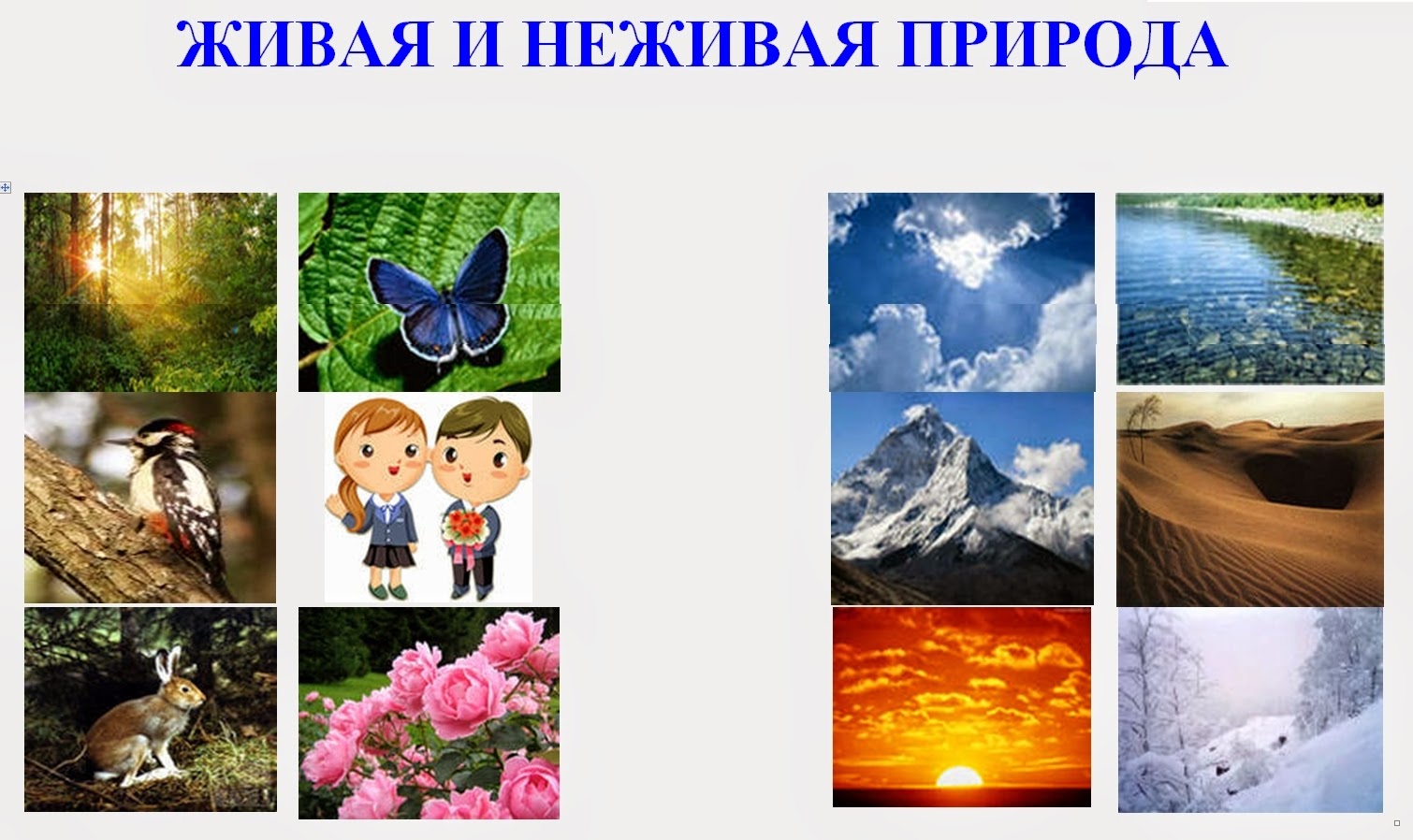 Приложение 2.ЗагадкаПришла без красок и без кисти и разукрасила все листья.Приложение 3.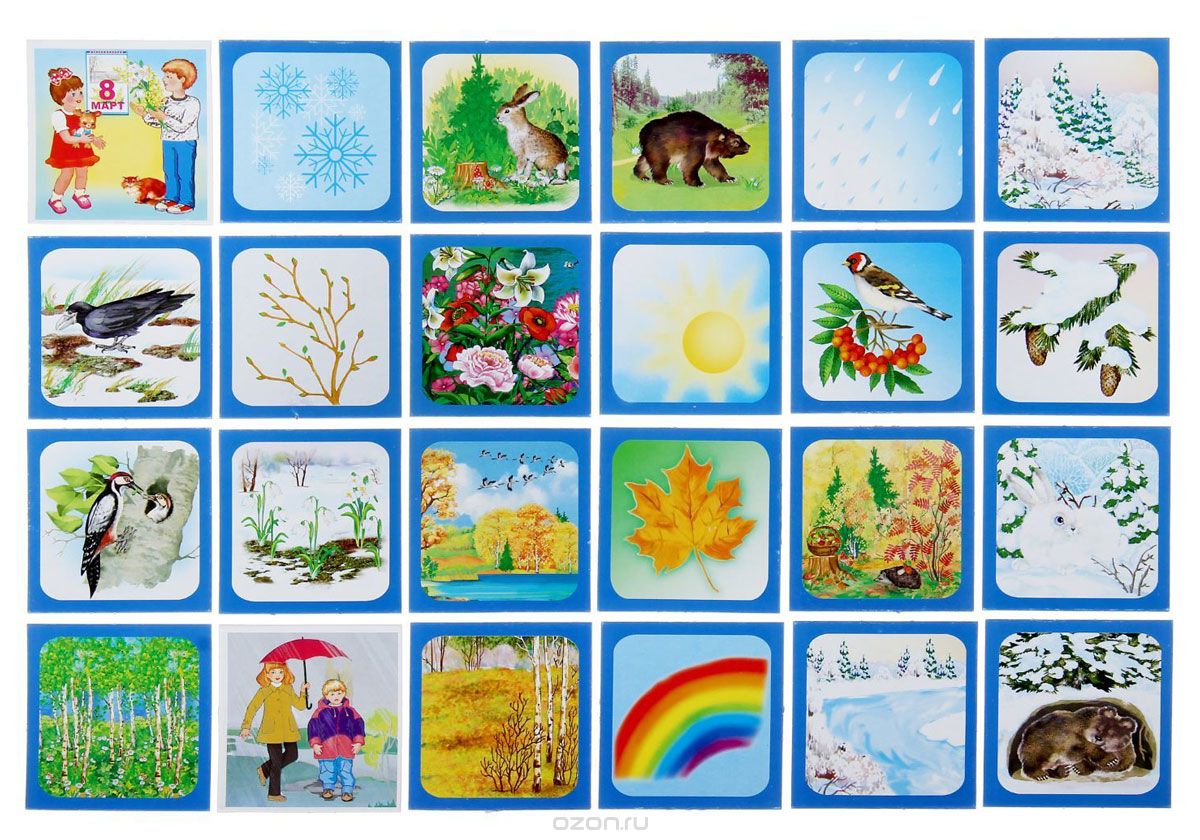 Приложение 4.Пальчиковая гимнастика «Осень»Осень, осень, - трем ладошки друг о другаПриходи! – по очереди сжимаем кулачкиОсень, осень, - трем ладошки друг о другаПогляди! – положить ладошки на щекиЛистья желтые кружатся, - движение ладонями сверху внизТихо на землю ложатся– поглаживаем коленкиСолнце нас уже не греет, - по очереди сжимаем кулачкиВетер дует все сильнее, - разводим одновременно ручки в разные стороныК югу полетели птицы, - скрестить ручки и пошевелить пальчикамиДождик к нам в окно стучится – стучим пальчиками по ладошкамШапки, куртки надеваем – делаем видИ ботинки обуваем – постучать ногамиЗнаем месяцы: - похлопать ладошками по коленкамСентябрь, и Октябрь, и Ноябрь- кулак, ребро, ладонь
Приложение 5.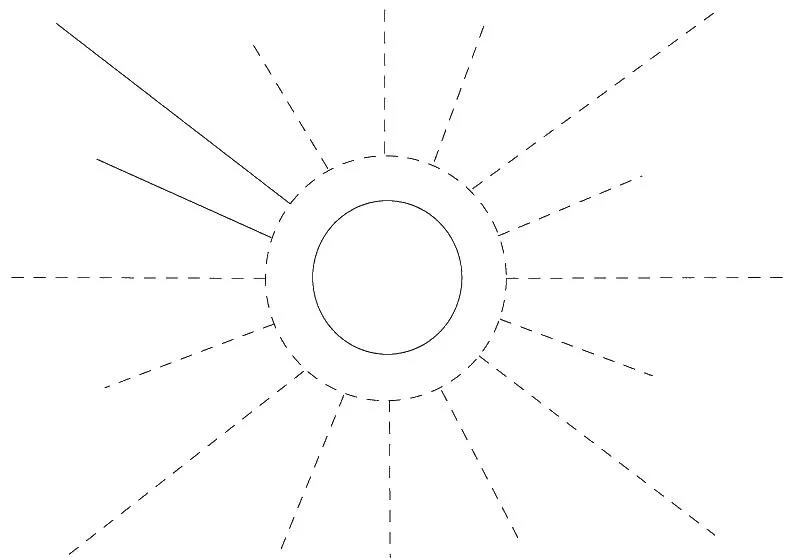 Приложение 6.Игра «Лист, лети ко мне»Дети выбирают из корзинки листочки. Определяют, с какого дерева листок.Педагог произносит «Берёзовый листок, лети ко мне!»Те дети, у кого в руках берёзовый листочек подбегают к педагогу.Приложение 7.Спячка – состояние, сходное с длительным сном.Линька – смена наружного покрова (шерсти) у животных.Подшёрсток – нижний мягкий слой шерсти у животных.Приложение 8.Беседа «Как звери готовятся к зиме».а) Медведь У медведя есть место, где он спит. Назовите.б) Лиса и волк.У лисы и волка вырастает …?в) ЗаяцРебята, зайка летом какой? А зимой? А почему зайка зимой становится белым?Значит, зайчик меняет шубку для того, чтобы…г) БелкаДелает …. именяет…?Летом белка какая? А зимой?Получается и заяц и белка меняют свой цвет для того, чтобы (не быть заметными на снегу).д) Ёжик.-Ложится в …..?Приложение 9.Игра с мячом на закрепление.Правила игры: если дети согласны с утверждением, то ловят мяч, если не согласны, то не ловят.Утверждения:-Осенью солнце светит теплее и ярче.-Осенью птицы возвращаются с юга.-Осенью часто идут дожди.-Осенью просыпается медведь.-Явление, когда листья опадают, с деревьев называется листопад.-Осенью белка делает запасы на зиму.-Осенью листья на деревьях становятся зелёными.-Осенью солнце опускается ниже над землёй, греет меньше.-Осенью ёж и медведь ложатся в спячку.Приложение 10.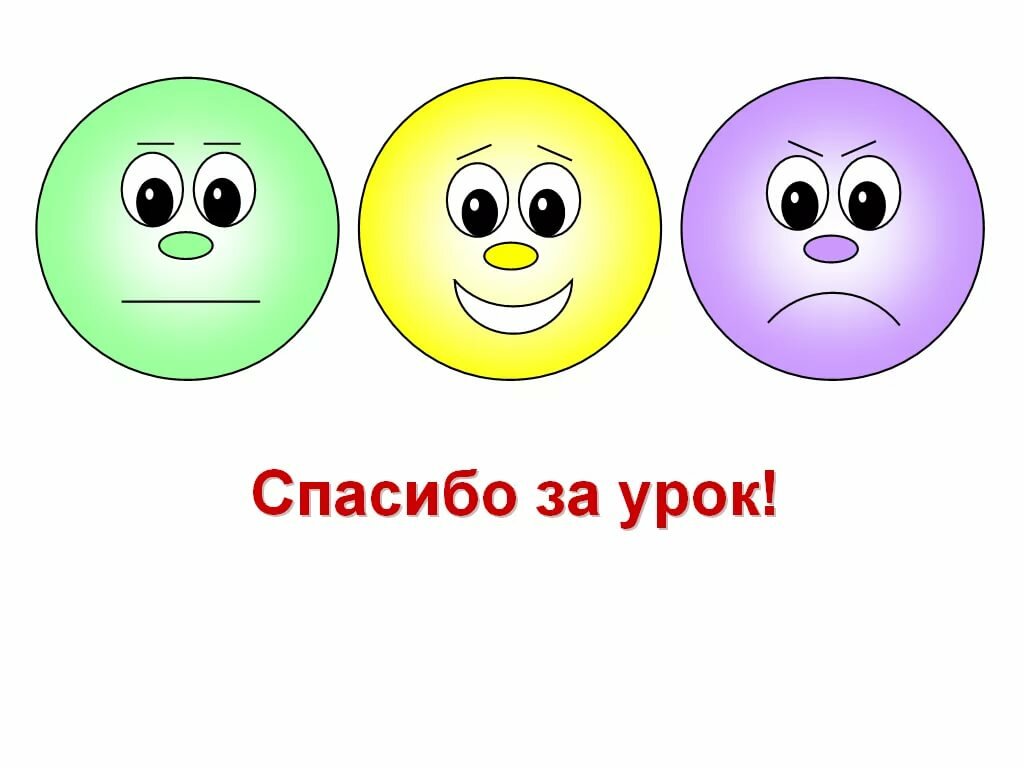 Общедидактическая цель Общедидактическая цель создать условия для усвоения знаний в системе.создать условия для усвоения знаний в системе.создать условия для усвоения знаний в системе.создать условия для усвоения знаний в системе.Задачи:Задачи:ВоспитательныеВоспитательныевоспитывать интерес и бережное отношение к природе.воспитывать интерес и бережное отношение к природе.воспитывать интерес и бережное отношение к природе.воспитывать интерес и бережное отношение к природе.Коррекционно-развивающиеКоррекционно-развивающиеразвивать и корригировать связную устную речь через полные ответы на вопросы, используя наглядные опоры,развивать и корригировать мыслительную деятельность через выполнение операций с  иллюстрациями  карточками (сравнение, анализ, классификация); через отгадывание загадок, упражнения, игры;развивать  речь учащихся  через полные ответы на вопросы;развивать и корригировать связную устную речь через полные ответы на вопросы, используя наглядные опоры,развивать и корригировать мыслительную деятельность через выполнение операций с  иллюстрациями  карточками (сравнение, анализ, классификация); через отгадывание загадок, упражнения, игры;развивать  речь учащихся  через полные ответы на вопросы;развивать и корригировать связную устную речь через полные ответы на вопросы, используя наглядные опоры,развивать и корригировать мыслительную деятельность через выполнение операций с  иллюстрациями  карточками (сравнение, анализ, классификация); через отгадывание загадок, упражнения, игры;развивать  речь учащихся  через полные ответы на вопросы;развивать и корригировать связную устную речь через полные ответы на вопросы, используя наглядные опоры,развивать и корригировать мыслительную деятельность через выполнение операций с  иллюстрациями  карточками (сравнение, анализ, классификация); через отгадывание загадок, упражнения, игры;развивать  речь учащихся  через полные ответы на вопросы;ОбразовательныеОбразовательныеобобщить представления об осени и типичных осенних изменениях в природе; проверить знания обучающихся через задания игрового характера.обобщить представления об осени и типичных осенних изменениях в природе; проверить знания обучающихся через задания игрового характера.обобщить представления об осени и типичных осенних изменениях в природе; проверить знания обучающихся через задания игрового характера.обобщить представления об осени и типичных осенних изменениях в природе; проверить знания обучающихся через задания игрового характера.Предполагаемые результатыПредполагаемые результатыПредполагаемые результатыПредполагаемые результатыПредполагаемые результатыПредполагаемые результатыЛичностные МетапредметныеЖизненная компетенцияМетапредметныеЖизненная компетенцияМетапредметныеЖизненная компетенцияМетапредметныеЖизненная компетенцияПредметныеЛичностные познавательныепознавательныерегулятивныекоммуникативныеПредметныеБережно относиться  к природе.Обобщать, сравнивать, классифицировать, анализировать, наблюдать, делать выводыОбобщать, сравнивать, классифицировать, анализировать, наблюдать, делать выводыАктивно участвовать в деятельности. Работать в общем темпе под руководством учителя. Вступать в контакт и работать в коллективе. Слушать и понимать инструкцию к учебному заданию.Называть основные особенности осени.Формы организации деятельности.Групповая,  фронтальная, индивидуальная.ТехнологииИндивидуального обучения, здоровьесберегающие, дифференцированного подхода.Ресурсы Для учителя: технологическая карта урока, ноутбук, учебник Живой мир для 2 класса, мяч.Для обучающихся: карточки с рисунками предметов живой и неживой природы; иллюстрации времён года,  иллюстрации животных и видов транспорта, карточки-опоры примет осени, слова-опоры,  корзинка  с листочки разных деревьев,  карточки для индивидуальной работы,  фишки, цветные карандаши, учебники Живой мир для 2 класса,  картонные  шапочки животных, смайлики – настроение.   Этапы урокаДеятельность учителя                 Деятельность учащихся                 Деятельность учащихсяКоррекционная работа1 вариант (7 обучающихся)2 вариант(1 обучающаяся)(ребёнок 2 варианта с нарушениями речи)1.Органиационный момент.Приветствует детей.Предлагает сесть тем учащимся, у кого на карточке изображён предмет живой природы, затем сесть тем, у кого предмет неживой природы.Предлагает ответить на вопрос «В чём отличие живой природы от неживой природы?»Приветствуют учителя.Выполняют задание.(Приложение 1)Отвечают на вопрос.Приветствует учителя.Выполняет задание.(Приложение 1)Слушает.Приветствует учителя.задание.(Приложение 1)Слушает.2.Актуализация знаний.Отчёт дежурного по календарю погоды.Предлагает детям вспомнить, о чём говорили на прошлом уроке, а чтобы было легче,  загадывает  загадку.Помогает определить тему урока.Вызывает к доске ребёнка с ТМНР, просит  выбрать картину, на которой изображена осень.Называют время года, месяц, число, день недели, погода.Отгадывают загадку, (Приложение 2)Отвечают на вопрос.Формулируют тему урока.ПроверяютСлушает.Слушает.Рассматривает картинку с изображением осени.Слушает.Слушает.Находит на доске и показывает картинку с изображением осени.3.Целеполагание и мотивация.Предлагает отправиться в гости к осени.По записи просит детей, отгадать на каком транспорте поедут.Вывешивает  картинку поезда на доску.Слушают запись, отвечают на вопрос.Называют транспорт. Рассматривают картинку поезда.Проверяют, правильно ли ребята (2 варианта) выбрали картинку.Слушает.Слушает запись.Находит среди индивидуальных картинок поезд. Показывает.Слушает.Слушает запись.Находит среди индивидуальных картинок поезд. Показывает.4.Осознание и осмысление блока новой учебной информации.Просит детей встать и отправиться в гости, изображая  движение поезда со словами: «Чух – чух! *1 остановка  «Осенняя».Просит назвать осенние месяцы по порядку.Предлагает выбрать из картинок,  размещённых на доске те, на которых изображены признаки осени.2 остановка  «Солнечная».Предлагает  отдохнуть  и выполнить гимнастику для пальчиков «Солнышко».Просит объяснить, почему  с наступлением осени стало холоднее. *3 остановка «Мир растений»Предлагает детям рассказать об изменениях в жизни растений с наступлением осени.Предлагает поиграть под музыку в игру«Лист, лети комне».*4 остановка «В мире животных».Словарная работаПредлагает детям одеть шапочку животного, определить  животное и рассказать  в паре, как   это животное готовится  к зиме.Изображают движение  поезда со словами.Называют месяцы по порядку хором.Выходят к доске  выбирают  картинки с признаками осени и объясняют (Приложение 3)Выполняют гимнастику для пальчиков (Приложение 4)Отвечают (Солнышко опустилось ниже над землёй…..).Рассматривают схематичные рисунки, зачитывают текст из учебника (стр.11).Рассказывают.Называют дерево (Этот листок с берёзы – берёзовый листок).Играют (Приложение 6)На доске вывешены карточки со словами. Зачитывают  слова, объясняют смысл  (спячка, линька, подшёрсток, запасы).(Приложение 7)Выходят по два человека, рассказывают о животном.(Приложение 8)Изображает движение  поезда со словами вместе с классом.Работает с классом.Выходит к доске, выбирает картинку(Приложение 3)Выполняет гимнастику для пальчиков (Приложение 4)Обводит солнышко и раскрашивает (Приложение 5).Слушает.Повторяет.Принимает участие в игре (помощь учащихся и учителя).(Приложение 6)Слушает.(Приложение 7)Принимает участие в беседе. По шапочкам отгадывает животное.(Приложение 8)Изображает движение  поезда вместе с классом.Работает с классом.Выходит к доске, выбирает картинку(Приложение 3)Выполняет гимнастику для пальчиков (Приложение 4)Обводит солнышко и раскрашивает (Приложение 5).Слушает.Принимает участие в игре (помощь учащихся и учителя).(Приложение 6)Слушает.(Приложение 7)На индивидуальных карточках  по просьбе учителя находит такое же животное и показывает  картинку.(Приложение 8)5.Закрепление материала.Игра на закрепление с мячом.(Приложение 9)и т.д.Принимают участие в игреВстают в круг. Выполняют задание.(Приложение 9)Работает с классом.Встаёт в круг. Выполняет задание.(Приложение 9)Работает с классом.Встаёт в круг. Выполняет задание.(Приложение 9)Итог. Рефлексия.Предлагает с помощью смайликов оценить урок  ( понравился, не понравился, было скучно).Выбирают смайлик-настроение.(Приложение 10).Выбирает смайлик-настроение.(Приложение 10).Выбирает смайлик-настроение.(Приложение 10).